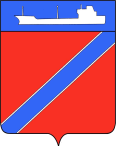 П О С Т А Н О В Л Е Н И ЕАДМИНИСТРАЦИИ ТУАПСИНСКОГО ГОРОДСКОГО ПОСЕЛЕНИЯТУАПСИНСКОГО РАЙОНА              от   14.11.2017                                                                             №  1627г.ТуапсеО внесении изменения  в постановление администрации Туапсинского городского поселения от 23 декабря 2015 года №1721 «Об утверждении квалификационных требований к направлению и квалификации профессионального образования для замещения должностей муниципальной службы администрации Туапсинского городского поселения»	В соответствии с Законом Краснодарского края от 8 июня 2007 года №1244-КЗ «О муниципальной службе в Краснодарском крае»,Законом Краснодарского края от 3 мая 2012 года №2490-КЗ «О типовых квалификационных требованиях для замещения должностей муниципальной службы в Краснодарском крае» п о с т а н о в л я ю:	1.Внести в постановление администрации Туапсинского городского поселения от 23 декабря 2015 года №1721 «Об утверждении квалификационных требований к направлению и квалификации профессионального образования для замещения должностей муниципальной службы администрации Туапсинского городского поселения следующее изменение:	1.1. пункт 7. раздела 3. «Старшие должности муниципальной службы» приложения изложить в редакции согласно приложению.	2. Начальнику отдела юридического обеспечения, по взаимодействию с представительным органом, организации работы с обращениями граждан, общественностью и СМИ Дроботовой Т.Ф. разместить  настоящее постановление на официальном сайте администрации Туапсинского городского поселения.	4. Сектору по документообороту управления делами администрации Туапсинского городского поселения (Кот) обнародовать настоящее постановление  в установленном порядке.5. Контроль за выполнением настоящего постановления возложить на начальника управления делами Миля В.В.6. Постановление вступает в силу со дня его обнародования.Глава Туапсинскогогородского поселенияТуапсинского района                                                                А.В.ЧеховПриложение УТВЕРЖДЕНЫпостановлением администрации       Туапсинского городского поселения                                                                                                                                                    от   14.11.2017 года   № 1627Квалификационные требования к направлению и квалификации профессионального образования для замещения должностей муниципальной службы администрации Туапсинского городского поселенияНачальник управления делами                                                                                                 В.В.Миля    № п/пДолжности муниципальной службы по группамКвалификационные требованияКвалификационные требованияКвалификационные требования№ п/пДолжности муниципальной службы по группамОбразовательный уровеньНаправлениеКвалификация                                          3. Старшие должности муниципальной службы                                          3. Старшие должности муниципальной службы                                          3. Старшие должности муниципальной службы                                          3. Старшие должности муниципальной службы                                          3. Старшие должности муниципальной службы           7.Ведущий специалист отдела имущественных и земельных отношенийВысшее профессиональноеСреднее профессиональное«Гуманитарные науки»Юриспруденция«Экономика и управление»Государственное и муниципальное управлениеМенеджментБухгалтерский учет, анализ и аудитЭкономика «Геодезия и землеустройство»ЗемлеустройствоЗемельный кадастрЮристБакалавр юриспруденцииМагистр юриспруденцииМенеджерБакалавр менеджментаМагистр менеджментаЭкономистБакалавр экономикиМагистр экономикиИнженерИнженер